УТВЕРЖДАЮДиректор  ГБПОК КК ПАТИС____________ Е.А. Кутузова«____» _________2020г.Положение о проведении Викторины «Великая Отечественная война 1941-1945гг.»  	Настоящее положение определяет  порядок проведения  дистанционной викторины, которая проводится в рамках мероприятий, посвященных  празднованию 75-ой годовщины Победы в Великой отечественной войне.Цель викторины:- углубить знания по истории Великой Отечественной войны;- воспитывать  уважение  к историческому прошлому своего народа на примере подвигов, совершенных в годы Великой Отечественной войны.Задачи викторины:- изучение славной боевой  истории героического прошлого;- формирование патриотического сознания молодежи на примере подвигов участников  Великой Отечественной войны  страны и региона;- формирование активной жизненной позиции.Участники викторины:Викторина проводится  среди обучающихся  Приморско-Ахтарского техникума индустрии и сервиса.Время проведения викторины:Викторина проводится дистанционно с 08.04.2020г. по 27.04.2020г.Условия проведения викторины:- Викторина проводится дистанционно.-Участие в викторине индивидуальное  и бесплатное.- Викторина состоит из 4 этапов:1. Герои Великой Отечественной войны2. Военная техника3. По местам боевой славы4. Открытый ответВ каждом этапе по 4 задания.- За каждый правильный ответ начисляется 1 балл, при равно набранном количестве баллов учитывается  оперативность отправления викторины.- Ответы на вопросы викторины оформляются на бланке ответов (Приложение № 1).- Ответы должны быть  предоставлены организатору до 12.00 27.04.2020г. на электронный адрес: irine.gres@yandex.ru.Подведение итогов:	Ответы на вопросы викторины оцениваются оргкомитетом.Состав  оргкомитета:Гресь Ирина Анатольевна – заместитель директора по воспитательной работе.Дорошева Ирина Васильевна – преподаватель истории и обществознания.Ермоленко Валентина Викторовна - преподаватель истории и обществознания.	Итоги  Викторины будут подведены в период с 28 апреля по 30 апреля 2020г. и размещены на сайте  Приморско-Ахтарского техникума индустрии и сервиса http://патис.рф.Награждение.	Победителями викторины считаются участники, набравшие  наибольшее количество баллов.	Победители награждаются  дипломами I, II, III степени. Участники  викторины получают сертификат участника.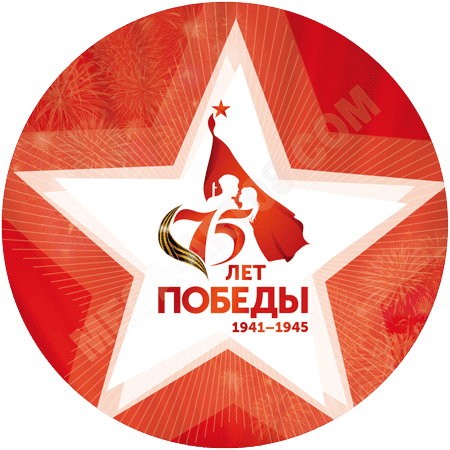 Герои Великой Отечественной войныСоветский летчик - истребитель, Герой Советского Союза, 7 апреля 1941года одним из первых совершил ночной таран, сбив бомбардировщик врага.Талалихин В.Маресьев А.Покрышкин А.Полбин И.Советский военачальник. Дважды Герой советского Союза. В Красной Армии с 1918г. Участник Гражданской, советско-финляндской и Великой Отечественной войн. В Великую Отечественную войну командовал рядом армий, в частности, 62-й армией при обороне Сталинграда. Знаменитое его высказывание: «Тот, кто воевал за Сталинград, живой или мертвый – герой!». Маршал Советского Союза.
1) Чуйков В. И.
2) Шапошников Б. М.
3) Баграмян И. Х.
4) Жуков Г. К.3. Гвардии рядовой, Герой Советского Союза, 23 февраля 1943 года в бою за деревню Чернушки закрыл своим телом амбразуру пулеметного дзота гитлеровцев.
1) Александр Матросов
2) Иван Кожедуб
3) Николай Гастелло
4) Виктор Талалихин
4. Уроженец села Каранино Ульяновской области. На фронте - командир 127-го гвардейского стрелкового полка. 23 сентября 1943 года вместе с передовым
отрядом форсировал реку Днепр. За умелое командование стрелковым полком,
образцовое выполнение боевых заданий, проявленные мужество и героизм 23
октября 1943 года ему присвоено звание Героя Советского Союза
1) Вербин Н.
2) Пушкарев К.
3) Дмитриев А.
4) Деев В.
                                                     Военная техника
1. Самым могучим танком Второй мировой войны считается этот тяжелый танк, насквозь пробивавший броню фашистской «пантеры».
1) Т-34
2) КВ-1
3) ИС-2
4) Т-04
2. Какое название получило советское реактивное орудие залпового огня времён Великой Отечественной войны?
1) «Зверобой»
2) «Папаша»
3) «Катюша»
4) «Ласточка»
3. Какой советский самолет в годы войны называли «летающим танком»?
1) Ла -7
2) ЯК-9
3) ИЛ-2
4) Истребитель И-16
4. Фашисты хоть и называли их «русс-фанер», но очень боялись этих «небесных тихоходов». Укажите этот самолет.
1) истребитель ЯК-3
2) По-2
3) ИЛ-2
4) Истребитель И-16                                           По местам боевой славы
1. 12 июля 1943 года в ходе Курской битвы произошло самое крупное танковое
сражение (с обеих сторон участвовало до 1200 танков). Около какого населенного пункта состоялось сражение?
1) Дубосеково
2) Орша
3) Прохоровка
4) Крюково
2. Сражение состоялось в ходе Великой Отечественной войны на западном направлении. Длилось два месяца. Цель – не допустить прорыва немецких войск к Москве. В ходе сражения впервые с начала Второй мировой войны немецкие войска были вынуждены перейти к обороне на главном направлении.
1) Висло-Одерская операция
2) Курская битва
3) Ясско-Кишиневская операция
4) Смоленское сражение
3. 58 суток сержант Павлов и его бойцы отбивали атаки вражеской пехоты, танков и самолетов, ведя оборону в одном из домов города. В каком городе находится этот «Дом солдатской славы», знаменитый дом Павлова?
1) Тула
2) Керчь
3) Волгоград
4) Новороссийск
4. Военная операция 20 – 29 августа 1944 г. в ходе Великой Отечественной войны. Участвовали войска 2-го и 3-го Украинских фронтов во взаимодействии с Черноморским флотом и Дунайской военной флотилией. Цель операции – разгром группы фашистских армий «Южная Украина», завершение освобождения Молдавии и вывод из войны Румынии, союзницы Германии. В ходе боев уничтожены 22 немецко-фашистские дивизии.
1) Висло-Одерская операция
2) Сталинградская битва
3) Ясско-Кишиневская операция
4) Смоленское сражение
                                   Открытый ответ
1. Как расшифровывается аббревиатура «КВ» - название советского тяжелого танка времен Великой Отечественной войны.
2. Какому полководцу народ присвоил почетное звание «Маршала Победы»?
3. На какой реке в 1945 году встретились советские и американские солдаты?
4. Кульминацией парада Победы 24.06.1945 стал марш 200 знаменосцев, бросавших фашистские знамена на специальный помост у подножия Мавзолея. Какой элемент формы знаменосцев после парада был сожжен вместе с этим помостом?Приложение 1.
Викторина «Великая Отечественная война 1941 – 1945 гг.»
                                         Бланк ответов
ФИО участника _______________________________________________
Контактный телефон/эл.почта:__________________Конкурс Задание БаллыГерои Великой Отечественной
войныЗадание 1Задание 2Задание 3Задание 4Военная техника Задание 1Задание 2Задание 3Задание 4По местам боевой славы Задание 1Задание 2Задание 3Задание 4Открытый ответ Задание 1Задание 2Задание 3Задание 4ИТОГО